Киреева В.Л., воспитатель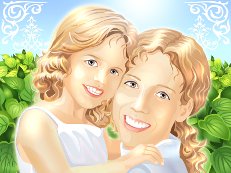 МАДОУ детский сад комбинированноговида №16 «Тополёк»г.Серов, Свердловская область.Системный подход к организации и содержанию процесса сотрудничества с семьями воспитанников, имеющими нарушения в речевом развитии.Популярный в современной педагогике семейно-центрированный подход предполагает активное включение родителей во взаимодействие с педагогами дошкольного учреждения, а также повышение родительской психолого-педагогической компетентности. Традиционные формы партнерства детского сада и семьи совершенствуются и наполняются новым содержанием, разрабатываются инновационные формы.Успех коррекционного обучения детей с речевыми нарушениями во многом зависит от того, насколько четко и активно организовано взаимодействие педагогов с семьями. Согласованное взаимодействие возникает в процессе предшествующей работы. Мы выделили 6 стадий процесса сотрудничества.Факт того, что родители не уделяют должного внимания работе по преодолению какого-либо речевого дефекта, можно объяснить тем, что родители не слышат недостатков речи своих детей, не придают ему значения, не владеют специальными знаниями в вопросах коррекции речи. Основная задача воспитателя – помочь родителям стать заинтересованными, активными и действенными участниками всего процесса воспитания и развития детей, в том числе и коррекционного.Непрерывная связь с родителями осуществляется в разных формах работы: коллективной, индивидуальной, наглядной. Остановимся лишь на некоторых из них.Наблюдения на первой стадии процесса сотрудничества охватывают все сферы жизнедеятельности детей – расставание детей с родителями утром и встреча их вечером, характер взаимоотношений и общения, вопросы детей и реакция на них родителей, интерес родителей к аспектам детской жизни в детском саду. Наблюдения в сюжетно-ролевых играх отражают характер внутрисемейных и межличностных отношений. Ежедневные наблюдения отражались в «Дневнике наблюдений», который предлагался родителям для ознакомления.«Календарь благодарностей» стал для родителей хорошим стимулом к плодотворному сотрудничеству. Выставки совместного с родителями творчества, оформление семейных альбомов, изготовление подарков к праздникам сплачивает семьи, активизирует родителей на сотрудничество с детьми.Неоспоримого признания заслужили импровизированные праздники, которые являются для детей приятной неожиданностьюи от родителей не требуют предварительной подготовки. Были проведены «Праздник цветных мелков», «Праздник бумажных игрушек», «День воздушных шариков», в ходе которых родители с детьми совместно творили, выполняли задания, участвовали в эстафетах.По-прежнему актуальными формами педагогического просвещения родителей в вопросах общего и корригирующего воспитания остаются информационные стенды. Информацию в них мы условно разделяем на 4 блока: общепедагогическая и психологическая, логопедическая (домашняя игротека, домашние задания, экран звукопроизношения, консультационный материал), организационная, креативная (выставки, участие детей в оформлении пространства группы и т.д.). Для того,чтобы оперативно донести информацию логопедического содержания для родителей всех возрастных групп, нами разработан такой ресурс, как передвижной мини-стенд, стенд-путешественник, который совершает недельную остановку в каждой группе и в течение полутора месяцев проходит полный цикл путешествия по всем возрастным группам. Тематика разнообразна и зависит от возрастной группы, но всегда направлена на проблемы в речевом развитии детей и возможности их устранения.Традиционной, но результативной формой педагогического просвещения родителей остались демонстрация образовательной деятельности, организация Дней открытых дверей.  Активно используются занятия-праздники, а также занятия-консультации, интегрированные занятия с участием логопеда. В этих формах родители имеют возможность наглядно на практике увидеть, как ведется работа по исправлению недостатков в речи детей, а также самим поупражняться в использовании коррекционных упражнений.Актуальной и современной формой работы с родителями является пополнение методической родительской библиотечки информационными ресурсами (диски с подборкой материалов, флеш-накопители).  Родители отмечают доступность, удобство, мобильность, компактность и информативность данного ресурса.Использование разных форм работы с семьями воспитанников и творческий подход к их реализации дает положительные результаты. Сотрудничество с семьей при наличии каких-либо нарушений у детей носит первостепенный характер, так как именно комплексный подход к проблеме и дифференцированный характер взаимоотношений с каждой семьей дает наибольший результат.   Вышеперечисленные формы, используемые для сотрудничества с семьями детей, имеющими нарушения в речевом развитии, применимы для работы во всех группах детского сада.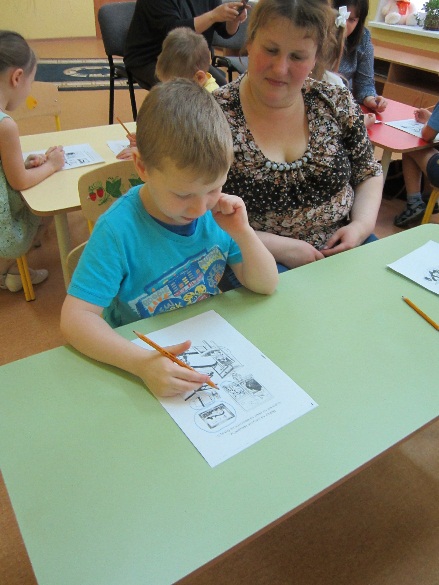 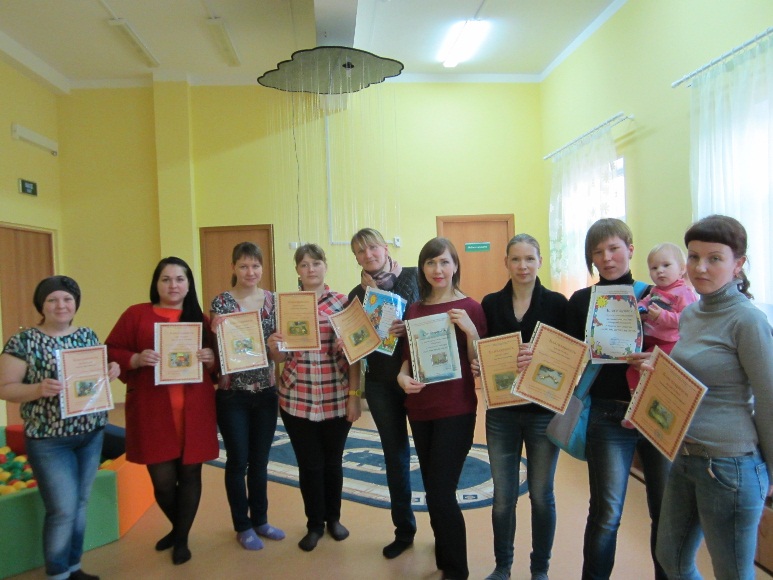 6 стадия1 стадияУстановление контактов- Наблюдение- Посещение семей воспитанников- Родительские собрания2 стадияСовместное обсуждение вопросов развития и воспитания детей- Индивидуальные беседы о речевом развитии ребенка, возможных путях их профилактики и коррекции- Анкетирование- Создание родительского комитета3 стадияУстановление совместных требований к общему и речевому воспитанию ребенка- Беседы, диспуты.- Папки-передвижки- Ширмы- Библиотека для родителей- Информационные листы4 стадияУпрочение сотрудничества в достижении общей цели- Дни открытых дверей- Совместные речевые праздники- Концерты для родителей- Импровизированные праздники, не требующие совместной подготовки5 стадияРеализация индивидуального  подхода-Консультация для родителей- Телефон доверия- Бюро справок- Библиотека игр и упражнений, домашняя игротекаСовершенствование педагогического сотрудничества, его развитие в интересах ребенка, достижение полного взаимопонимания и создание совместными усилиями условий для закрепления навыков правильной речи в ДОУ и семье.- Календарь благодарностей- Совместная продуктивная деятельность- Создание семейного клуба.